                     تمرین سری 3 مقاومت مصالح 2تیر شکل زیر با خواص E=82.7×103 دارای پهنای 15 mm و ارتفاع 20mm بر روی یک تکیه‌گاه لاستیکی سخت ثابت شده است. مقدار K برای چنین تکیه‌گاهی 0.200 N/mm2 است. اگر این تیر مطابق شکل، تحت اثر بار P=700 N قرار گیرد، بیشترین تغییر مکان و محل آن را و نیز بیشترین تنش به وجود آمده و محل آن را محاسبه کنید.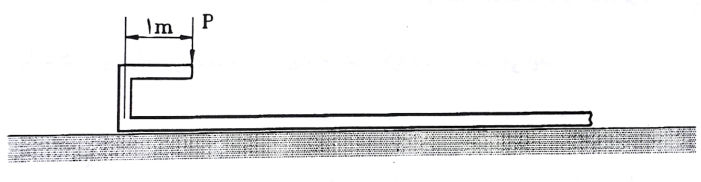 شکل سوال (1)تیر نامحدود شکل نشان داده شده را تحت بار گسترده P0 در محدوده‌ی a از تیر در نظر بگیرید. ابتدا تابع v(x) را برای مقادیر مثبت x به دست آورید و سپس لنگر خمشی مقطع A را محاسبه کنید.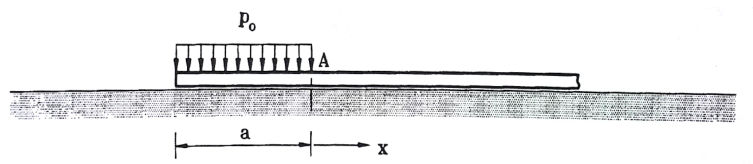 شکل سوال (2)روابطی برای  تغییر مکان و لنگر  خمشی وسط تیر را در شکل زیر به دست آورید.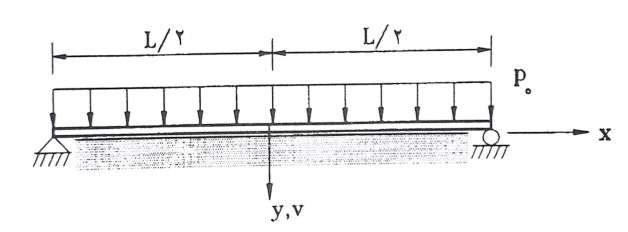 شکل سوال (3)یک تیر نامحدود بر روی بستر الاستیک تحت بار گسترده‌ی  مثلثی در طول L’= 4 m  قرار گرفته است. مقادیر تغییرمکان و لنگر خمشی را در نقاط A و B و C به دست آورید.K=8 N/mm2  E=200 GPa   Ix=80×106 mm4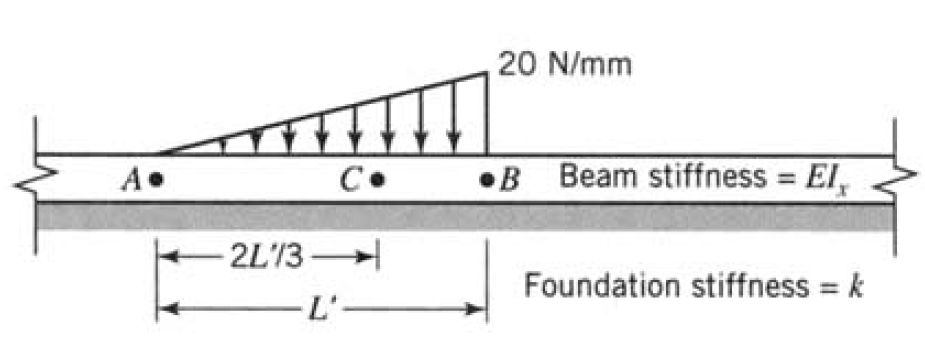 شکل سوال (4)تیر نامحدود IPE360 در طول خود توسط آویز‌هایی به سقف متصل است. فاصله‌ی عمودی از روی تیر تا سقف 400 mm و زاویه‌ی آویز‌ها با یکدیگر 30 درجه می‌باشد. سطح مقطع هر آویز 5cm2 می‌باشد. تیر تحت بار ثقلی مثلثی شکل متقارن با طول  2400 mm و مقدار حداکثر q0=1.5 ton/m در مرکز تیر قرار دارد. با فرض E=2.03×106  Kgf/cm2 و I=16267 cm4 نمودار لنگر خمشی، نیروی برشی و تغییر مکان را به صورت کامل رسم کرده و مقادیر ماکزیمم تنش را به دست آورید. 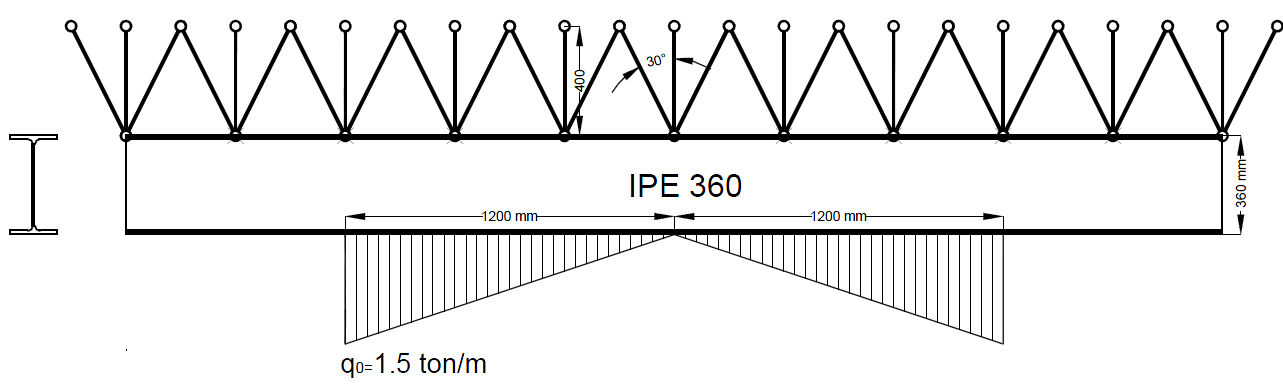 شکل سوال (5)تیر با دو انتهای گیردار بر روی بستر الاستیک بار گسترده‌ی یکنواخت و یک بار متمرکز را در وسط دهانه تحمل می‌کند لنگر دو انتهای گیردار را تعیین کنید.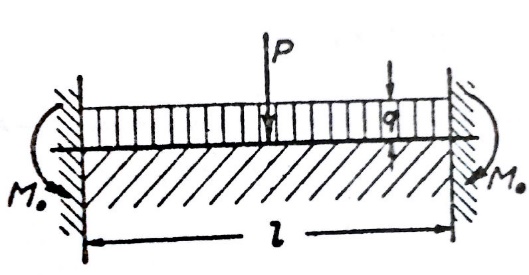 شکل سوال (6)تیری به طول نا محدود بر روی بستر الاستیک قرار گرفته است، و دو بار متمر کز مطابق شکل راتحمل می‌کند. اگر تیر‌آهن IPE استفاده شود شماره‌ی تیر‌آهن را به دست آورید. K=50  N/mm2     E=200 GPa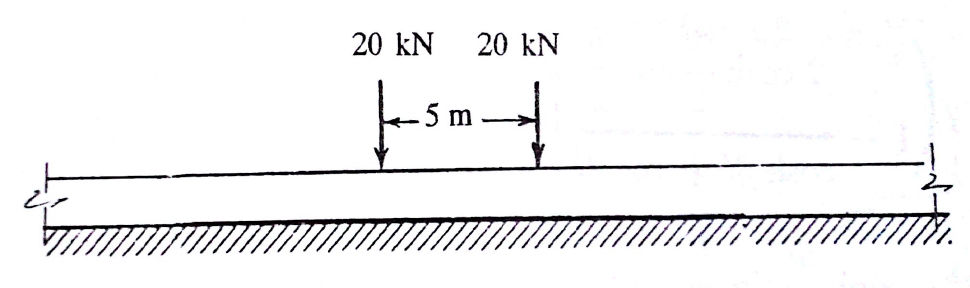 شکل سوال (7)در شکل نشان داده، تیر با طول L=300 cm  توسط آویزهایی با طول L’=35 cm به فاصله 15 cm از هم مهار شده است. محدوده اثر بار 120 cm و شدت بار q=2 ton/m می باشد.مقادیر تغییر مکان و شیب و لنگر خمشی و نیروی برشی را برای تیر در نقاط A و B و C به دست آورید.I=8091 cm2, Abars=2.5 cm2 E=2.1×106 ,L=300 cm L’=15 cm q=2 ton/m 		 a=120 cm 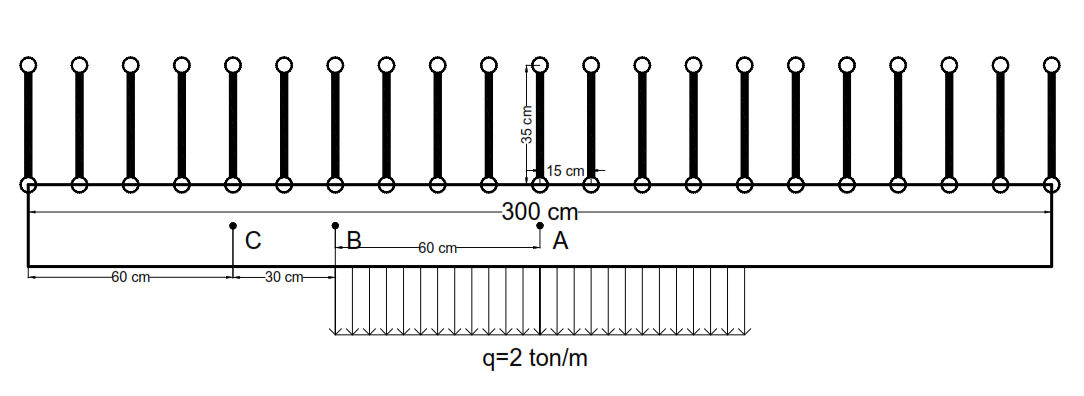 شکل سوال های ( 8 و 9)